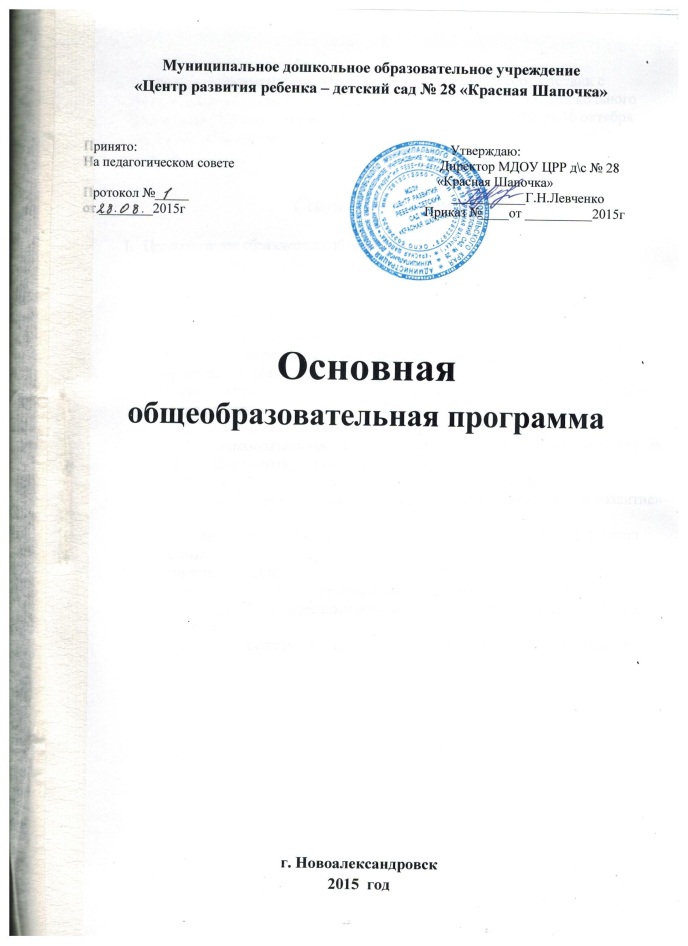 Основная образовательная программа ДОУна 2016-2017 уч. годОсновная образовательная программа ДОУ соответствует основным положениям возрастной психологии и дошкольной педагогики, концепции, заложенной в программе «Развитие», теории самоценности дошкольного детства. Основная общеобразовательная Программа:- соответствует принципу развивающего образования, целью которого является развитие ребенка;- обеспечивает единство воспитательных, развивающих и обучающих целей и задач процесса образования детей дошкольного возраста;- строится с учетом принципа интеграции образовательных областей в соответствии с возрастными возможностями и особенностями детей, спецификой и возможностью образовательных областей;- предусматривает решение проблемных образовательных задач в совместной деятельности взрослого и детей и самостоятельной деятельности дошкольников не только в рамках непосредственно образовательной деятельности, но и при проведении режимных моментов в соответствии со спецификой дошкольного образования;- основываться на комплексно-тематическом принципе построения образовательного процесса;- предполагает построение образовательного процесса на адекватных возрасту формах работы с детьми. Основной формой работы с дошкольниками и ведущим видом их деятельности является игра.В основе разработки основной общеобразовательной программы ДОУ лежат культурно-исторический, деятельностный и личностный подходы к развитию психики человекаВ  рамках основной образовательной программы в ДОУ  реализуется содержание следующих комплексных образовательных программ: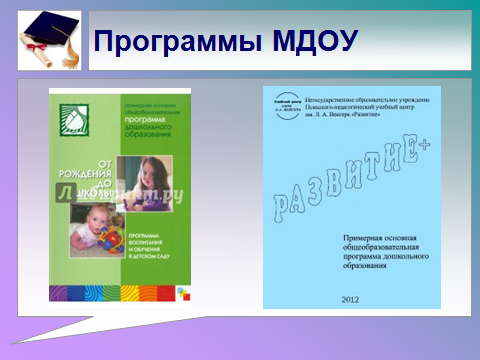 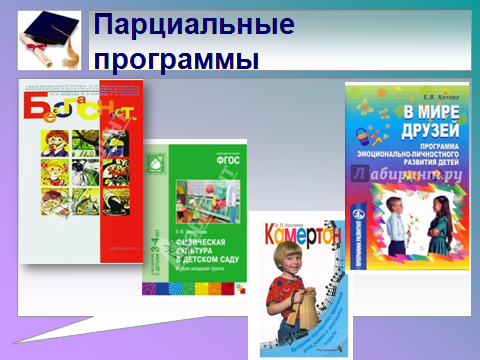 